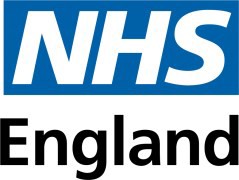 Quality and outcomes framework quality improvement reporting templateIt is anticipated that the responses noted here should total a maximum of 2 A4 sides in Arial font size 12.© NHS England 2023 | PRN00157Practice name and ODS codeWhat area of demand and capacity did the practice identify for quality improvement?What was the defined “Smart Aim” of your quality improvement work?What were the changes you tested?What changes have been adopted?How will these changes be sustained in the future?What measures/indicators did you use to track your improvement?Did you observe improvements in relation to these measures/indicators? Please provide details of any improvements achieved.How did the network peer support meetings and patient participation influence thepractice’s QI plans on optimising access?Optional: We would be very grateful if you would consider sharing your improvement project as an example of good practice. If you would be willing to do this, please upload it to the QOF QI case studies - Primary Care Improvement CONNECT - FutureNHS Collaboration Platform